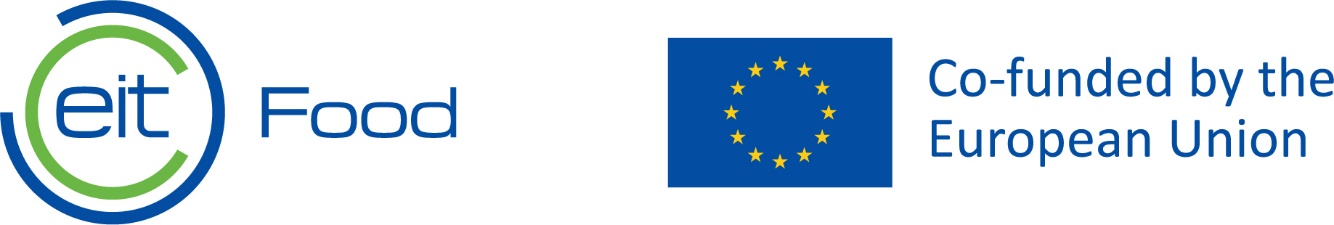 Activity ProposalEIT Food Education: Inspire and RIS Inspire Programmes 2022EIT Food – Making Food Innovation HappenKnowledge & Innovation Community on Food, 
part of the European Institute of Innovation and Technology (EIT)http://www.eitfood.euThis application form must be used to submit a project proposal. All parts must be fully completed with a clear information provided. The deadline for the submission of full applications is 27 March 2022, at 23:59 CET. All applications must be emailed in English to the following address within the deadline mentioned above: Contact name: for the attention of Dr. Maarten van der Kamp  E-mail: education@eitfood.eu Subject line: Inspire proposals must be sent with the Subject line: Inspire programmes ContributorRIS proposals must be sent with the Subject line: RIS Application – Inspire ContributorTo apply, the consortia need to complete an application form – Activity Proposal detailing the consortium set-up, description of the project idea and its impact as well as providing a detailed budget. In addition, a clear budget proposed must be submitted along with the Activity Proposal. Activity titleProvide a name and acronym of your Activity.Task LeaderPlease indicate which organisation and person will be the Task Leader of the Activity proposed;
• explain in detail the role of the TL partner;
• if it is an external organisation, indicate whether it is a business partner (yes/no), as well as confirm whether this
organisation is ready to become an EIT Food partner, should the proposal be accepted for funding. List all other consortium
members      For each Partner:
• explain in detail the role of a partner;
• if it is an external organisation, indicate whether it is a business partner (yes/no), as well as confirm whether this
organisation is ready to become an EIT Food partner, should the proposal be accepted for funding. Activity description (max 0.5 page)Please clearly describe the purpose, content, and chosen approach of your educational Activity. For successful proposals, this text will be used for public dissemination on the EIT Food website and in its publications.Description of the programme & Excellence of the programme (max. 2 pages)Clearly outline how will your programme structure look like (describe modules, learning objectives, learning outcomes, etc.); please also describe the rigour/robustness of programme, including an assessment strategy for the learners. *Learning objective: what is/are the expected goal(s) of an educational Activity; used to structure the content of an educational Activity *Learning outcome: what the learner will be able to do as a result of participating in the educational ActivityEstimated hours Synchronous & Asynchronous learning & HomeworkIndicate the time commitment expected by the participants.Programme timeline (indicate specific dates)Indicate what is the timeline proposed for your Activity.Expected outcomes of your Activity (max 0.5 page)Provide a clear short-term and long-term change resulting from the implementation of your Activity. Also indicate the added value of your Activity for the food system in Europe; describe the expected benefits, change or value that will result from the Activity. It is important to highlight the potential users of the output, Activity’s impact on its participant and the world at large.Expected societal, economic and environmental impact of the activity (max 0.5 page)Describe the broader impact of your Activity to be achieved by producing the planned outputs and outcomes; describe both the estimated societal, economic, and environmental impact; specifically address what impact the Activity will have on the competitiveness and growth of the food system in Europe.Knowledge Triangle Integration - KTI
(max 0.5 page)Please provide a clear description of your KTI strategy. Workplan 2022 (max. 3 pages)Define key milestones with measurable and feasible go/no go criteria. It is important to well describe how the Activity will be organised in 2022 to achieve planned outputs and outcomes.Market need/demand (max 0.5 page)Describe the need/demand in the market, existence of similar activities, and the arising need for this proposal.Advantages of the programme (max 0.5 page)Please well describe what makes your programme unique.Specific Target Group (max 0.5 page)Define the group(s) targeted by this Activity; per individual target group (e.g. bachelor students; master's students; PhDs; researchers; professionals), please provide a well described benefit any key tangible takeaways for them.Entry qualificationsPlease indicate entry qualifications for your target group(s).Competencies to be
developed/enhanced (max 0.5 page)Please define the planned competences to develop or enhanced, using the eight competence groupings as listed in Annex 1: EIT Food Education Competency Framewor (see Call for Proposals). Any educational programme should offer development of competences from at least two groupings. It is important to identify the extent to which the Activity strengthens the competitiveness and growth.Communication and
Dissemination Plan (max 1 page)Please clearly describe the communication and dissemination plan of your proposal. Please refer to Section 2.4 for more information.Short description of the programme (for SEO) This description should be short compared to the programme description, with the most relevant information for the users who are searching for your programme online.What are the main keywords that make your programme unique?Keywords, which can be used as ‘short-tail’ or ‘long-tail’, are the words and phrases that people type into search engines in order to find what they're looking for.Short-tail keywords - made up of three words or less.Long-tail keywords - more than three words (they are generally mid-to-full sentences or questions) and are more specific than short-tail keywords.Risk Management Define a well outlined risks that your Activity may have to deal with by giving further explanation regarding the corresponding measures taken to mitigate them.Diversity dimension (max 0.5 page)Outline how will you carry out the Activity taking into
consideration the diversity dimensions (gender, ethnicity, socio-economic status, etc.) in the Activity content (e.g. recruitment of Activity participants) as well as in the team composition, incl. the managerial level.Financial SustainabilityClearly define your Financial Sustainability plan for your proposed Activity.Outlook beyond project funding (max 0.5 page)Please describe an outlook of how the results of the activity will be further exploited after the end of the activity.Activity budgetPlease use the attached EIT Food budget template.